 АДМИНИСТРАЦИЯ 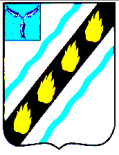 СОВЕТСКОГО МУНИЦИПАЛЬНОГО  РАЙОНА САРАТОВСКОЙ ОБЛАСТИ	 ПО С Т А Н О В Л Е Н И Е	 от     05.11.2015      №  837 р.п. Степное  внесении изменений в постановлениеадминистрации Советского муниципального района от 16.12.2013 № 1709  соответствии с Федеральным законом от 27.07.2010 № 210 - ФЗ «Об организации  предоставления  государственных  и  муниципальных  услуг»,    статьями  3,  4  Федерального  закона  от  13.07.2015  №  250-ФЗ  «О  внесении изменений  в  Федеральный  закон  «О  защите  конкуренции»  и  отдельные законодательные акты Российской Федерации», в связи с внесением изменений  часть 1 статьи  4 Федерального закона от 29.12 2004  № 191-ФЗ   «О введении  действие  Градостроительного  кодекса  Российской  Федерации», руководствуясь Уставом администрации Советского муниципального района, администрация Советского муниципального района ПОСТАНОВЛЯЕТ:  Внести в приложение к постановлению администрации  Советского муниципального  района  от  16.12.2013  №  1709  «Об  утверждении административного  регламента  по  предоставлению  муниципальной  услуги «Выдача градостроительных планов земельных участков» (с изменениями  от 12.02.2014 № 127, от 05.03.2015 № 228) следующие изменения:    часть 2.4. главы II изложить в следующей редакции:«2.4. Срок предоставления муниципальной услуги не должен превышать 30 календарных дней со дня регистрации заявления в отделе делопроизводства, организационной и контрольно- кадровой работы.  2.4.1. Срок предоставления муниципальной услуги,  установленный п. 2.4. настоящего регламента, продлевается в случае: а)  направления  в  соответствии  с  муниципальными  правовыми  актами проекта  градостроительного  плана  земельного  участка  на  рассмотрение  на публичных слушаниях на срок, необходимый для организации и проведения публичных слушаний; б)  выявления  уполномоченным  органом  местного  самоуправления противоречий  в  документах,  которые  в  соответствии  с  законодательством Российской  Федерации,  нормативными  правовыми  актами  субъекта Российской Федерации,  муниципальными правовыми актами необходимы для выдачи  градостроительного  плана  земельного  участка  и  представлены  в указанный  уполномоченный  орган  лицом,  обратившимся  с  заявлением  о  выдаче  градостроительного  плана  земельного  участка,    или  получены  в порядке  межведомственного  информационного  взаимодействия,  на  срок, необходимый для уточнения соответствующих сведений»;  пункт 5.2 дополнить абзацем следующего содержания: «Жалоба  на  решения  и  (или)  действия  (бездействие)  Отдела, должностных лиц  Отдела, либо муниципальных служащих при осуществлении   отношении  юридических  лиц  и  индивидуальных  предпринимателей, являющихся  субъектами  градостроительных  отношений,  процедур, включенных  в  исчерпывающие  перечни  процедур  в  сферах  строительства, утвержденные Правительством Российской Федерации в соответствии с частью  статьи 6 Градостроительного кодекса Российской Федерации, может быть подана  такими  лицами  в  порядке,  установленном  настоящим  регламентом, либо  в  порядке,  установленном  антимонопольным  законодательством Российской Федерации, в антимонопольный орган».   По  всему  тексту  приложения  слова  «отдел  делопроизводства  и контроля»  заменить  словами  «отдел  делопроизводства,  организационной  и контрольно- кадровой работы» в соответствующих падежах.    Настоящее  постановление  вступает  в  силу  10  января  2016  года  и подлежит официальному опубликованию.  Глава администрации Советского муниципального района                                                           	                                   	С.В. Пименов Котурай Н.В. 5-00-37 